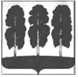 АДМИНИСТРАЦИЯ БЕРЕЗОВСКОГО РАЙОНА ХАНТЫ-МАНСИЙСКОГО АВТОНОМНОГО ОКРУГА – ЮГРЫ РАСПОРЯЖЕНИЕ от  19.04.2022                               	                                   	                         №  255-рпгт. Березово О подготовке и проведении мероприятий, посвященных XIX                                                                                                                                                                                                                                                                                                                                                                                                                                                                                                                                                                                                                                                                                                                                                                                                                                                                                                                                                                                                                                                                                                                                                                                                                                                                                                                                                                                                                                                                                                                                                                                                                                                                                                                                                                                                                                                                                                                                                                                                                                                                                                                                                                                                                                                                                                                                                                                                                                                                                                                                                                                                                                                                                                                                                                                                                                                                                                                                                                                                                                                                                                                                                                                                                                                                                                                                                                                                   Международной экологической акции «Спасти и сохранить»Во исполнение распоряжения Правительства Ханты-Мансийского автономного округа – Югры от 25 марта 2022 года № 122-рп «О XIX Международной экологической акции «Спасти и сохранить», а также в целях привлечения общественности и производственных коллективов к решению вопросов охраны окружающей среды, совершенствования системы экологического образования и просвещения в Березовском районе, повышения уровня экологической культуры населения, изучения опыта в обеспечении экологически безопасного и устойчивого развития района:Провести с 21 мая по 10 июня  2022 года в Березовском районе мероприятия, посвященные XIX Международной экологической акции «Спасти и сохранить».2. Утвердить план мероприятий  по проведению XIX Международной экологической акции «Спасти и сохранить» на территории Березовского района согласно приложению к настоящему распоряжению.3. Рекомендовать главам городских и сельских поселений Березовского района организовать проведение мероприятий, посвященных XIX Международной экологической акции «Спасти и сохранить».4. Опубликовать настоящее распоряжение в газете «Жизнь Югры» и разместить на официальном веб сайте органов местного самоуправления.5.  Настоящее распоряжение вступает в силу после его подписания.6. Контроль за исполнением настоящего распоряжения возложить на заместителя главы Березовского района, председателя комитета С.Н. Титова.Глава района							                          П.В. АртеевПриложениек распоряжению администрации Березовского районаот 19.04.2022 № 255-рПлан мероприятий по проведению XIX Международной экологической акции «Спасти и сохранить» на территории Березовского районаПлан муниципальных мероприятий XIХ Международной экологической акции «Спасти и сохранить»План муниципальных мероприятий XIХ Международной экологической акции «Спасти и сохранить»План муниципальных мероприятий XIХ Международной экологической акции «Спасти и сохранить»План муниципальных мероприятий XIХ Международной экологической акции «Спасти и сохранить»№п/пНаименование мероприятияСроки и место проведенияОтветственные1.Акция «Аллея выпускников»17.05.2022 – 01.06.2022 Образовательные организации района(школы)Комитет образования администрации Березовского района2.Экологический трудовой десант школьников 11.05.2022 – 01.06.2022Образовательные организации района(школы)Комитет образования администрации Березовского района3.Проведение акции «Весенние и осенние дни Древонасаждений»Городские и сельские поселения района, май-сентябрь 2022 г.Березовский территориальный отдел – лесничество Управления лесного хозяйства и особо охраняемых природных территорий Департамента недропользования и природных ресурсов Ханты-Мансийского автономного округа - Югры, Няксимвольский территориальный отдел – лесничество Управления лесного хозяйства и особо охраняемых природных территорий Департамента недропользования и природных ресурсов Ханты-Мансийского автономного округа – Югры, администрации городских и сельских поселений района (по согласованию), предприятия и организации района(по согласованию)4.Очистка береговой зоны от бытового и природного мусораС мая по октябрь2022 г., территория городских и сельских поселенийАдминистрация Березовского района, администрации городских и сельских поселений Березовского района, предприятия и организации района (по согласованию)5.Окружной субботник «Мой чистый дом – Югра» 21.05.2022-11.06 2022территория городских и сельских поселенийАдминистрация Березовского района, администрации городских и сельских поселений Березовского района, предприятия и организации района (по согласованию)6.Тематическая экскурсия «Птицы нашего края»03.06.2022 Саранпаульский краеведческий музей,с. Саранпауль, ул. Клубная, д. 1аКомитет культуры администрации Березовского района7.Познавательное мероприятие «Сбережем нашу планету!»08.06.2022                                                                  Площадь «Согласия»,                                                                  пгт. Игрим ул. Губкина, д. 8Комитет культуры администрации Березовского района8.Тематическая экскурсия «Мир заповедной природы Березовского края» 19.05.2022 – 11.06.2022МАУ «Березовский районный краеведческий музей», пгт. Березово, ул. Собянина, д. 39Комитет культуры администрации Березовского района9.Познавательная викторина «По лесным тропам»08.06.2022                                                                            МКУ «Игримский культурно – досуговый центр» структурное подразделение Дом культуры,                                п. Ванзетур, ул. Центральная, д.28Комитет культуры администрации Березовского района10.Сбор макулатуры и пластика21.05.2022  - 11.06.2022 пгт. БерезовоОтдел по вопросам малочисленных народов Севера,  природопользованию, сельскому хозяйству и экологии администрации Березовского района11.Публикация в газете «Жизнь Югры» и размещение на официальном веб сайте органов местного самоуправления распоряжения администрации Березовского района «О проведении мероприятий, посвященных XIX Международной экологической акции «Спасти и сохранить» на территории Березовского района».до 12 мая 2022 г.гп. БерезовоАдминистрация Березовского района, администрации городских и сельских  поселений района(по согласованию), Муниципальное автономное учреждение «Березовский медиацентр»(по согласованию)12.Подведение итогов мероприятий, посвященных Международной экологической акции «Спасти и сохранить» на территории Березовского района.до 1 ноября 2022  г.гп. БерезовоОтдел по вопросам малочисленных народов Севера,  природопользованию, сельскому хозяйству и экологии администрации Березовского района